INSTITUTO POLITÉCNICO NACIONAL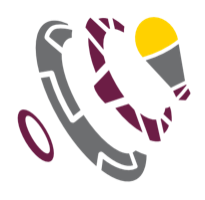 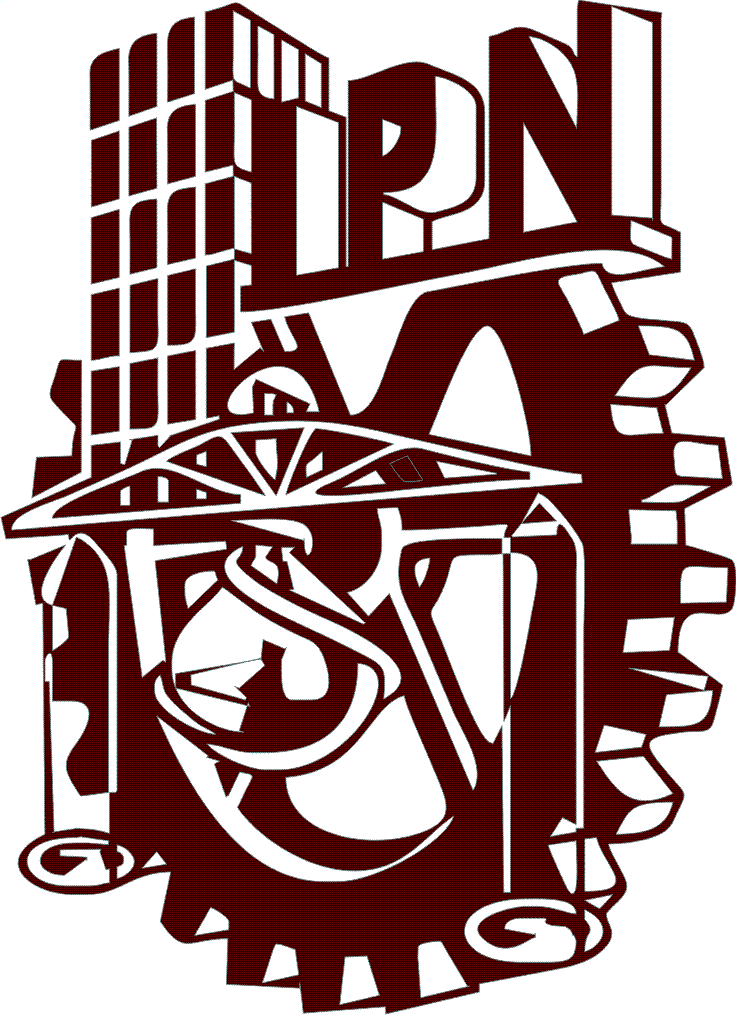 DIRECCIÓN DE INCUBACIÓN DE EMPRESASFICHA TÉCNICA DE DESARROLLOS TECNOLÓGICOSAnexar evidencia fotográfica y/o vídeoRemitir a upisoaxaca@ipn.mxNombre del proyecto:Nombre del proyecto:“Colocar el nombre completo” “Colocar el nombre completo” “Colocar el nombre completo” Inventor(es):Inventor(es):“Autor y coautores” “Autor y coautores” “Autor y coautores” Unidad Politécnica:Unidad Politécnica:“Unidad académica”“Unidad académica”“Unidad académica”Favor de brindar información respecto de los siguientes aspectos:Favor de brindar información respecto de los siguientes aspectos:Favor de brindar información respecto de los siguientes aspectos:Favor de brindar información respecto de los siguientes aspectos:Favor de brindar información respecto de los siguientes aspectos:Breve descripción de la tecnologíaDescripción general que del desarrollo, que pueda emplearse para difusión sin brindar información técnica específica, que sea susceptible de protección intelectualDescripción general que del desarrollo, que pueda emplearse para difusión sin brindar información técnica específica, que sea susceptible de protección intelectualDescripción general que del desarrollo, que pueda emplearse para difusión sin brindar información técnica específica, que sea susceptible de protección intelectualDescripción general que del desarrollo, que pueda emplearse para difusión sin brindar información técnica específica, que sea susceptible de protección intelectualPosibles sectores de aplicación En caso de tener identificados los sectores específicos de aplicación, se pueden incorporar datos específicos de las empresas en las cuales se pueda aplicar el desarrollo.En caso de tener identificados los sectores específicos de aplicación, se pueden incorporar datos específicos de las empresas en las cuales se pueda aplicar el desarrollo.En caso de tener identificados los sectores específicos de aplicación, se pueden incorporar datos específicos de las empresas en las cuales se pueda aplicar el desarrollo.En caso de tener identificados los sectores específicos de aplicación, se pueden incorporar datos específicos de las empresas en las cuales se pueda aplicar el desarrollo.Necesidades para llegar a sectores de aplicaciónDescribir las necesidades del desarrollo, que le permitirían llegar a un sector de aplicaciónDescribir las necesidades del desarrollo, que le permitirían llegar a un sector de aplicaciónDescribir las necesidades del desarrollo, que le permitirían llegar a un sector de aplicaciónDescribir las necesidades del desarrollo, que le permitirían llegar a un sector de aplicaciónMarque con una “x” el nivel en que se encuentra la tecnologíaMarque con una “x” el nivel en que se encuentra la tecnologíaMarque con una “x” el nivel en que se encuentra la tecnologíaMarque con una “x” el nivel en que se encuentra la tecnologíaMarque con una “x” el nivel en que se encuentra la tecnologíaPrototipo en laboratorio (integración de componentes)Prototipo en laboratorio (integración de componentes)Prototipo en laboratorio (integración de componentes)Prototipo alfa (funcional)Prototipo alfa (funcional)Prototipo alfa (funcional)Prototipo beta (con mejoras después de la experiencia de uso y producción artesanal)Prototipo beta (con mejoras después de la experiencia de uso y producción artesanal)Prototipo beta (con mejoras después de la experiencia de uso y producción artesanal)En escalamiento tecnológico (producción semi-industrial en una plataforma productiva)En escalamiento tecnológico (producción semi-industrial en una plataforma productiva)En escalamiento tecnológico (producción semi-industrial en una plataforma productiva)Versión comercial (con características de producción y venta)Versión comercial (con características de producción y venta)Versión comercial (con características de producción y venta)Favor de responder:Favor de responder:Favor de responder:Favor de responder:Favor de responder:¿Es posible que la tecnología se pueda exponer en un pabellón de prototipos?¿Es posible que la tecnología se pueda exponer en un pabellón de prototipos?¿Es posible que la tecnología se pueda exponer en un pabellón de prototipos?SíNo¿Es posible instalar la tecnología en un entorno real?¿Es posible instalar la tecnología en un entorno real?¿Es posible instalar la tecnología en un entorno real?SiNo¿Cuáles son los requerimientos técnicos y personales de instalación de la tecnología? (prototipo)¿Cuáles son los requerimientos técnicos y personales de instalación de la tecnología? (prototipo)¿Cuáles son los requerimientos técnicos y personales de instalación de la tecnología? (prototipo)¿Cuáles son los requerimientos técnicos y personales de instalación de la tecnología? (entorno real)¿Cuáles son los requerimientos técnicos y personales de instalación de la tecnología? (entorno real)¿Cuáles son los requerimientos técnicos y personales de instalación de la tecnología? (entorno real)